การประกาศเจตนารมณ์การป้องกันทุจริตในการปฏิบัติหน้าที่ของเจ้าหน้าที่ในสังกัดสำนักงานสาธารณสุขอำเภอปากพลีเมื่อวันที่ 24 กุมภาพันธ์ 2565  สำนักงานสาธารณสุขอำเภอปากพลี 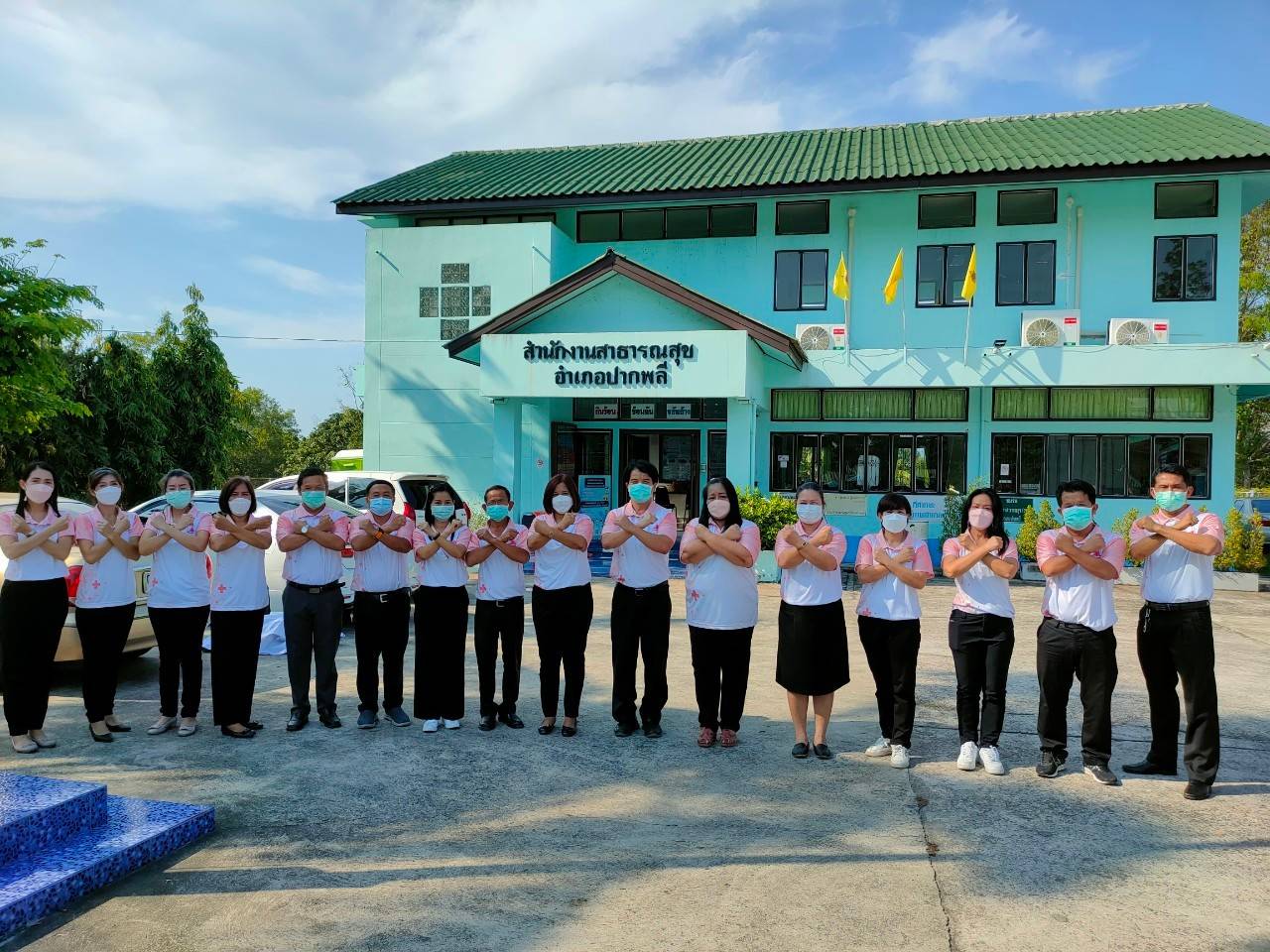 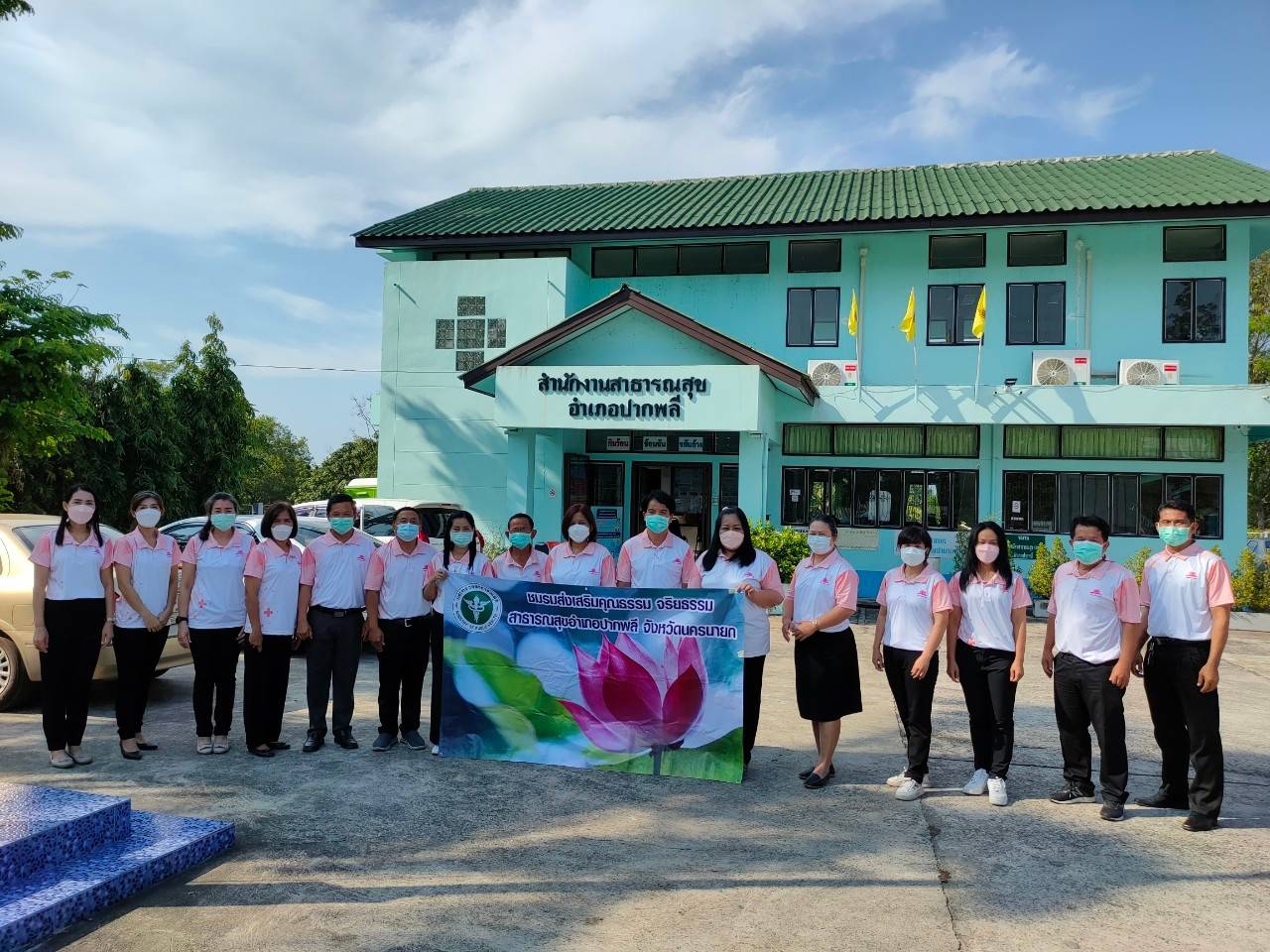 